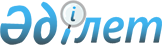 О внесении изменений и дополнений в решение маслихата от 21 декабря 2018 года № 254 "О районном бюджете Житикаринского района на 2019-2021 годы"
					
			С истёкшим сроком
			
			
		
					Решение маслихата Житикаринского района Костанайской области от 15 февраля 2019 года № 277. Зарегистрировано Департаментом юстиции Костанайской области 19 февраля 2019 года № 8264. Прекращено действие в связи с истечением срока
      В соответствии со статьями 104, 106 Бюджетного кодекса Республики Казахстан от 4 декабря 2008 года Житикаринский районный маслихат РЕШИЛ:
      1. Внести в решение маслихата "О районном бюджете Житикаринского района на 2019-2021 годы" от 21 декабря 2018 года № 254 (опубликовано 8 января 2019 года в Эталонном контрольном банке нормативных правовых актов Республики Казахстан, зарегистрировано в Реестре государственной регистрации нормативных правовых актов № 8204) следующие изменения и дополнения:
      пункт 1 изложить в следующей редакции:
      "1. Утвердить районный бюджет на 2019-2021 годы согласно приложениям 1, 2 и 3 соответственно, в том числе на 2019 год, в следующих объемах:
      1) доходы – 4697369,4 тысяч тенге, в том числе по:
      налоговым поступлениям – 1740524 тысячи тенге;
      неналоговым поступлениям – 1875 тысяч тенге;
      поступлениям от продажи основного капитала – 9762 тысячи тенге;
      поступлениям трансфертов – 2945208,4 тысяч тенге;
      2) затраты – 4768367 тысяч тенге;
      3) чистое бюджетное кредитование – -43560 тысяч тенге, в том числе:
      бюджетные кредиты – 3788 тысяч тенге;
      погашение бюджетных кредитов – 47348 тысяч тенге;
      4) сальдо по операциям с финансовыми активами – 0,0 тысяч тенге;
      5) дефицит (профицит) бюджета – -27437,6 тысяч тенге;
      6) финансирование дефицита (использование профицита) бюджета – 27437,6 тысяч тенге.";
      в пункте 8 подпункт 7) изложить в следующей редакции:
      "7) 25896 тысяч тенге – на развитие рынка труда;";
      в пункте 9 подпункты 4) и 9) изложить в следующей редакции:
      "4) 31759 тысяч тенге – на краткосрочное профессиональное обучение рабочих кадров по востребованным на рынке труда профессиям и навыкам, включая обучение в мобильных центрах, в рамках Программы развития продуктивной занятости и массового предпринимательства на 2017-2021 годы;";
      "9) 33634 тысячи тенге – для реализации государственного образовательного заказа в дошкольных организациях образования в рамках государственного-частного партнерства Житикаринского района ясли-сада "Теремок" на 120 мест;";
      пункт 9 дополнить подпунктами 10), 11), 12), 13) и 14) следующего содержания:
      "10) 559,4 тысяч тенге – для издания учебного пособия по краеведению для 5-7 классов на основе региональных материалов и их внедрения в школы в рамках реализации подпроекта "Алтын адам" программы "Рухани жанғыру";
      11) 264 тысячи тенге – для обеспечения физических лиц, являющихся получателями государственной адресной социальной помощи, телевизионными абонентскими приставками;
      12) 795 тысяч тенге – на аутсорсинг услуг в сфере занятости населения частным агентствам занятости в рамках Программы развития продуктивной занятости и массового предпринимательства на 2017- 2021 годы;
      13) 1170 тысяч тенге – на проведение противоэпизоотических мероприятий против нодулярного дерматита крупного рогатого скота;
      14) 378 тысяч тенге – на проведение ветеринарных мероприятий по энзоотическим болезням животных.";
      приложения 1, 2 к указанному решению изложить в новой редакции согласно приложениям 1, 2 к настоящему решению. 
      2. Настоящее решение вводится в действие с 1 января 2019 года. Районный бюджет Житикаринского района на 2019 год Районный бюджет Житикаринского района на 2020 год
					© 2012. РГП на ПХВ «Институт законодательства и правовой информации Республики Казахстан» Министерства юстиции Республики Казахстан
				Приложение 1
к решению маслихата
от 15 февраля 2019 года
№ 277Приложение 1
к решению маслихата
от 21 декабря 2018 года
№ 254
Категория
Категория
Категория
Категория
Категория
Сумма, тысяч тенге
Класс
Класс
Класс
Класс
Сумма, тысяч тенге
Подкласс
Подкласс
Подкласс
Сумма, тысяч тенге
НАИМЕНОВАНИЕ
НАИМЕНОВАНИЕ
Сумма, тысяч тенге
1
2
3
4
4
5
I. Доходы
I. Доходы
4697369,4
1
Налоговые поступления
Налоговые поступления
1740524
01
Подоходный налог 
Подоходный налог 
752413
2
Индивидуальный подоходный налог 
Индивидуальный подоходный налог 
752413
03
Социальный налог
Социальный налог
619879
1
Социальный налог
Социальный налог
619879
04
Hалоги на собственность
Hалоги на собственность
268072
1
Hалоги на имущество
Hалоги на имущество
242704
3
Земельный налог
Земельный налог
2472
4
Hалог на транспортные средства
Hалог на транспортные средства
20973
5
Единый земельный налог
Единый земельный налог
1923
05
Внутренние налоги на товары, работы и услуги
Внутренние налоги на товары, работы и услуги
93160
2
Акцизы
Акцизы
4358
3
Поступления за использование природных и других ресурсов
Поступления за использование природных и других ресурсов
67000
4
Сборы за ведение предпринимательской и профессиональной деятельности
Сборы за ведение предпринимательской и профессиональной деятельности
19742
5
Налог на игорный бизнес
Налог на игорный бизнес
2060
08
Обязательные платежи, взимаемые за совершение юридически значимых действий и (или) выдачу документов уполномоченными на то государственными органами или должностными лицами
Обязательные платежи, взимаемые за совершение юридически значимых действий и (или) выдачу документов уполномоченными на то государственными органами или должностными лицами
7000
1
Государственная пошлина
Государственная пошлина
7000
2
Неналоговые поступления
Неналоговые поступления
1875
01
Доходы от государственной собственности
Доходы от государственной собственности
1875
5
Доходы от аренды имущества, находящегося в государственной собственности
Доходы от аренды имущества, находящегося в государственной собственности
1875
3
Поступления от продажи основного капитала
Поступления от продажи основного капитала
9762
01
Продажа государственного имущества, закрепленного за государственными учреждениями
Продажа государственного имущества, закрепленного за государственными учреждениями
4762
1
Продажа государственного имущества, закрепленного за государственными учреждениями
Продажа государственного имущества, закрепленного за государственными учреждениями
4762
03
Продажа земли и нематериальных активов
Продажа земли и нематериальных активов
5000
1
Продажа земли 
Продажа земли 
3900
2
Продажа нематериальных активов
Продажа нематериальных активов
1100
4
Поступления трансфертов
Поступления трансфертов
2945208,4
02
Трансферты из вышестоящих органов государственного управления
Трансферты из вышестоящих органов государственного управления
2945208,4
2
Трансферты из областного бюджета
Трансферты из областного бюджета
2945208,4
Функциональная группа
Функциональная группа
Функциональная группа
Функциональная группа
Функциональная группа
Сумма, тысяч тенге
Функциональная подгруппа
Функциональная подгруппа
Функциональная подгруппа
Функциональная подгруппа
Сумма, тысяч тенге
Администратор бюджетных программ
Администратор бюджетных программ
Администратор бюджетных программ
Сумма, тысяч тенге
Программа
Программа
Сумма, тысяч тенге
НАИМЕНОВАНИЕ
Сумма, тысяч тенге
1
2
3
4
5
6
II. Затраты
4768367
01
Государственные услуги общего характера
805425
1
Представительные, исполнительные и другие органы, выполняющие общие функции государственного управления
264696
112
Аппарат маслихата района (города областного значения)
20038
001
Услуги по обеспечению деятельности маслихата района (города областного значения)
20038
122
Аппарат акима района (города областного значения)
110213
001
Услуги по обеспечению деятельности акима района (города областного значения)
110213
123
Аппарат акима района в городе, города районного значения, поселка, села, сельского округа
134445
001
Услуги по обеспечению деятельности акима района в городе, города районного значения, поселка, села, сельского округа
134445
2
Финансовая деятельность
28994
452
Отдел финансов района (города областного значения)
28994
001
Услуги по реализации государственной политики в области исполнения бюджета и управления коммунальной собственностью района (города областного значения)
23194
003
Проведение оценки имущества в целях налогообложения
2500
010
Приватизация, управление коммунальным имуществом, постприватизационная деятельность и регулирование споров, связанных с этим
3300
5
Планирование и статистическая деятельность
22784
453
Отдел экономики и бюджетного планирования района (города областного значения)
22784
001
Услуги по реализации государственной политики в области формирования и развития экономической политики, системы государственного планирования
22784
9
Прочие государственные услуги общего характера
488951
492
Отдел жилищно-коммунального хозяйства, пассажирского транспорта, автомобильных дорог и жилищной инспекции района (города областного значения)
488951
001
Услуги по реализации государственной политики на местном уровне в области жилищно-коммунального хозяйства, пассажирского транспорта, автомобильных дорог и жилищной инспекции
28078
113
Целевые текущие трансферты из местных бюджетов
460873
02
Оборона
10725
1
Военные нужды
9483
122
Аппарат акима района (города областного значения)
9483
005
Мероприятия в рамках исполнения всеобщей воинской обязанности
9483
2
Организация работы по чрезвычайным ситуациям
1242
122
Аппарат акима района (города областного значения)
1242
006
Предупреждение и ликвидация чрезвычайных ситуаций масштаба района (города областного значения)
1050
007
Мероприятия по профилактике и тушению степных пожаров районного (городского) масштаба, а также пожаров в населенных пунктах, в которых не созданы органы государственной противопожарной службы
192
03
Общественный порядок, безопасность, правовая, судебная, уголовно-исполнительная деятельность
4048
9
Прочие услуги в области общественного порядка и безопасности
4048
492
Отдел жилищно-коммунального хозяйства, пассажирского транспорта, автомобильных дорог и жилищной инспекции района (города областного значения)
4048
021
Обеспечение безопасности дорожного движения в населенных пунктах
4048
04
Образование
2542712,4
1
Дошкольное воспитание и обучение
33634
464
Отдел образования района (города областного значения)
33634
040
Реализация государственного образовательного заказа в дошкольных организациях образования
33634
2
Начальное, основное среднее и общее среднее образование
2393826
123
Аппарат акима района в городе, города районного значения, поселка, села, сельского округа
2430
005
Организация бесплатного подвоза учащихся до школы и обратно в сельской местности
2430
464
Отдел образования района (города областного значения)
2341338
003
Общеобразовательное обучение
2255487
006
Дополнительное образование для детей
85851
465
Отдел физической культуры и спорта района (города областного значения)
50058
017
Дополнительное образование для детей и юношества по спорту
50058
9
Прочие услуги в области образования
115252,4
464
Отдел образования района (города областного значения)
115252,4
001
Услуги по реализации государственной политики на местном уровне в области образования
26066
005
Приобретение и доставка учебников, учебно-методических комплексов для государственных учреждений образования района (города областного значения)
38002,4
007
Проведение школьных олимпиад, внешкольных мероприятий и конкурсов районного (городского) масштаба
1200
015
Ежемесячные выплаты денежных средств опекунам (попечителям) на содержание ребенка-сироты (детей-сирот), и ребенка (детей), оставшегося без попечения родителей
31369
067
Капитальные расходы подведомственных государственных учреждений и организаций
18615
06
Социальная помощь и социальное обеспечение
391364
1
Социальное обеспечение
26182
451
Отдел занятости и социальных программ района (города областного значения)
16690
005
Государственная адресная социальная помощь
16426
057
Обеспечение физических лиц, являющихся получателями государственной адресной социальной помощи, телевизионными абонентскими приставками
264
464
Отдел образования района (города областного значения)
9492
030
Содержание ребенка (детей), переданного патронатным воспитателям
9492
2
Социальная помощь
305173
451
Отдел занятости и социальных программ района (города областного значения)
305173
002
Программа занятости
94761
006
Оказание жилищной помощи
64920
007
Социальная помощь отдельным категориям нуждающихся граждан по решениям местных представительных органов
24876
010
Материальное обеспечение детей-инвалидов, воспитывающихся и обучающихся на дому
1790
014
Оказание социальной помощи нуждающимся гражданам на дому
54435
015
Территориальные центры социального обслуживания пенсионеров и инвалидов
29809
017
Обеспечение нуждающихся инвалидов обязательными гигиеническими средствами и предоставление услуг специалистами жестового языка, индивидуальными помощниками в соответствии с индивидуальной программой реабилитации инвалида
9403
023
Обеспечение деятельности центров занятости населения
25179
9
Прочие услуги в области социальной помощи и социального обеспечения
60009
451
Отдел занятости и социальных программ района (города областного значения)
60009
001
Услуги по реализации государственной политики на местном уровне в области обеспечения занятости и реализации социальных программ для населения
41588
011
Оплата услуг по зачислению, выплате и доставке пособий и других социальных выплат
565
050
Обеспечение прав и улучшение качества жизни инвалидов в Республике Казахстан
12146
054
Размещение государственного социального заказа в неправительственных организациях
5710
07
Жилищно-коммунальное хозяйство
205001
1
Жилищное хозяйство
647
492
Отдел жилищно-коммунального хозяйства, пассажирского транспорта, автомобильных дорог и жилищной инспекции района (города областного значения)
647
031
Изготовление технических паспортов на объекты кондоминиумов
647
2
Коммунальное хозяйство
197345
492
Отдел жилищно-коммунального хозяйства, пассажирского транспорта, автомобильных дорог и жилищной инспекции района (города областного значения)
197345
058
Развитие системы водоснабжения и водоотведения в сельских населенных пунктах
197345
3
Благоустройство населенных пунктов
7009
123
Аппарат акима района в городе, города районного значения, поселка, села, сельского округа
7009
008
Освещение улиц населенных пунктов
7009
08
Культура, спорт, туризм и информационное пространство
334379
1
Деятельность в области культуры 
89861
455
Отдел культуры и развития языков района (города областного значения)
89861
003
Поддержка культурно-досуговой работы
89861
2
Спорт
126890
465
Отдел физической культуры и спорта района (города областного значения)
76890
001
Услуги по реализации государственной политики на местном уровне в сфере физической культуры и спорта
11491
004
Капитальные расходы государственного органа
20966
005
Развитие массового спорта и национальных видов спорта 
12529
006
Проведение спортивных соревнований на районном (города областного значения) уровне
18904
007
Подготовка и участие членов сборных команд района (города областного значения) по различным видам спорта на областных спортивных соревнованиях
13000
472
Отдел строительства, архитектуры и градостроительства района (города областного значения)
50000
008
Развитие объектов спорта
50000
3
Информационное пространство
62251
455
Отдел культуры и развития языков района (города областного значения)
45039
006
Функционирование районных (городских) библиотек
32386
007
Развитие государственного языка и других языков народа Казахстана
12653
456
Отдел внутренней политики района (города областного значения)
17212
002
Услуги по проведению государственной информационной политики
17212
9
Прочие услуги по организации культуры, спорта, туризма и информационного пространства
55377
455
Отдел культуры и развития языков района (города областного значения)
28304
001
Услуги по реализации государственной политики на местном уровне в области развития языков и культуры
11024
032
Капитальные расходы подведомственных государственных учреждений и организаций
17280
456
Отдел внутренней политики района (города областного значения)
27073
001
Услуги по реализации государственной политики на местном уровне в области информации, укрепления государственности и формирования социального оптимизма граждан
16682
003
Реализация мероприятий в сфере молодежной политики
10391
10
Сельское, водное, лесное, рыбное хозяйство, особо охраняемые природные территории, охрана окружающей среды и животного мира, земельные отношения
97181
1
Сельское хозяйство
81535
462
Отдел сельского хозяйства района (города областного значения)
22504
001
Услуги по реализации государственной политики на местном уровне в сфере сельского хозяйства
22504
473
Отдел ветеринарии района (города областного значения)
59031
001
Услуги по реализации государственной политики на местном уровне в сфере ветеринарии
20967
007
Организация отлова и уничтожения бродячих собак и кошек
1891
009
Проведение ветеринарных мероприятий по энзоотическим болезням животных
378
011
Проведение противоэпизоотических мероприятий
35229
047
Возмещение владельцам стоимости обезвреженных (обеззараженных) и переработанных без изъятия животных, продукции и сырья животного происхождения, представляющих опасность для здоровья животных и человека
566
6
Земельные отношения
14108
463
Отдел земельных отношений района (города областного значения)
14108
001
Услуги по реализации государственной политики в области регулирования земельных отношений на территории района (города областного значения)
14108
9
Прочие услуги в области сельского, водного, лесного, рыбного хозяйства, охраны окружающей среды и земельных отношений
1538
453
Отдел экономики и бюджетного планирования района (города областного значения)
1538
099
Реализация мер по оказанию социальной поддержки специалистов
1538
11
Промышленность, архитектурная, градостроительная и строительная деятельность
15817
2
Архитектурная, градостроительная и строительная деятельность
15817
472
Отдел строительства, архитектуры и градостроительства района (города областного значения)
15817
001
Услуги по реализации государственной политики в области строительства, архитектуры и градостроительства на местном уровне
15817
12
Транспорт и коммуникации
33818
1
Автомобильный транспорт
33818
123
Аппарат акима района в городе, города районного значения, поселка, села, сельского округа
1461
013
Обеспечение функционирования автомобильных дорог в городах районного значения, поселках, селах, сельских округах
1461
492
Отдел жилищно-коммунального хозяйства, пассажирского транспорта, автомобильных дорог и жилищной инспекции района (города областного значения)
32357
023
Обеспечение функционирования автомобильных дорог 
32357
13
Прочие
16762
3
Поддержка предпринимательской деятельности и защита конкуренции
11654
469
Отдел предпринимательства района (города областного значения)
11654
001
Услуги по реализации государственной политики на местном уровне в области развития предпринимательства 
11654
9
Прочие
5108
452
Отдел финансов района (города областного значения)
5108
012
Резерв местного исполнительного органа района (города областного значения) 
5108
15
Трансферты
311134,6
1
Трансферты
311134,6
452
Отдел финансов района (города областного значения)
311134,6
006
Возврат неиспользованных (недоиспользованных) целевых трансфертов
31,6
024
Целевые текущие трансферты из нижестоящего бюджета на компенсацию потерь вышестоящего бюджета в связи с изменением законодательства
153856
038
Субвенции
154247
051
Трансферты органам местного самоуправления
3000
III. Чистое бюджетное кредитование
-43560
Бюджетные кредиты
3788
10
Сельское, водное, лесное, рыбное хозяйство, особо охраняемые природные территории, охрана окружающей среды и животного мира, земельные отношения
3788
9
Прочие услуги в области сельского, водного, лесного, рыбного хозяйства, охраны окружающей среды и земельных отношений
3788
453
Отдел экономики и бюджетного планирования района (города областного значения)
3788
006
Бюджетные кредиты для реализации мер социальной поддержки специалистов
3788
Категория
Категория
Категория
Категория
Категория
Сумма, тысяч тенге
Класс
Класс
Класс
Класс
Сумма, тысяч тенге
Подкласс
Подкласс
Подкласс
Сумма, тысяч тенге
Специфика
Специфика
Сумма, тысяч тенге
Погашение бюджетных кредитов
47348
5
Погашение бюджетных кредитов
47348
01
Погашение бюджетных кредитов
47348
1
Погашение бюджетных кредитов, выданных из государственного бюджета
47348
IY. Сальдо по операциям с финансовыми активами
0,0
V. Дефицит (профицит) бюджета
-27437,6
VI. Финансирование дефицита (использование профицита) бюджета 
27437,6Приложение 2
к решению маслихата
от 15 февраля 2019 года
№ 277Приложение 2
к решению маслихата
от 21 декабря 2018 года
№ 254
Категория
Категория
Категория
Категория
Категория
Сумма, тысяч тенге
Класс
Класс
Класс
Класс
Сумма, тысяч тенге
Подкласс
Подкласс
Подкласс
Сумма, тысяч тенге
НАИМЕНОВАНИЕ
НАИМЕНОВАНИЕ
Сумма, тысяч тенге
1
2
3
4
4
5
I. Доходы
I. Доходы
3706668
1
Налоговые поступления
Налоговые поступления
1941488
01
Подоходный налог 
Подоходный налог 
820449
2
Индивидуальный подоходный налог 
Индивидуальный подоходный налог 
820449
03
Социальный налог
Социальный налог
750203
1
Социальный налог
Социальный налог
750203
04
Hалоги на собственность
Hалоги на собственность
269570
1
Hалоги на имущество
Hалоги на имущество
242988
3
Земельный налог
Земельный налог
2472
4
Hалог на транспортные средства
Hалог на транспортные средства
22187
5
Единый земельный налог
Единый земельный налог
1923
05
Внутренние налоги на товары, работы и услуги
Внутренние налоги на товары, работы и услуги
94266
2
Акцизы
Акцизы
4358
3
Поступления за использование природных и других ресурсов
Поступления за использование природных и других ресурсов
67000
4
Сборы за ведение предпринимательской и профессиональной деятельности
Сборы за ведение предпринимательской и профессиональной деятельности
20744
5
Налог на игорный бизнес
Налог на игорный бизнес
2164
08
Обязательные платежи, взимаемые за совершение юридически значимых действий и (или) выдачу документов уполномоченными на то государственными органами или должностными лицами
Обязательные платежи, взимаемые за совершение юридически значимых действий и (или) выдачу документов уполномоченными на то государственными органами или должностными лицами
7000
1
Государственная пошлина
Государственная пошлина
7000
2
Неналоговые поступления
Неналоговые поступления
1885
01
Доходы от государственной собственности
Доходы от государственной собственности
1885
5
Доходы от аренды имущества, находящегося в государственной собственности
Доходы от аренды имущества, находящегося в государственной собственности
1885
3
Поступления от продажи основного капитала
Поступления от продажи основного капитала
10105
01
Продажа государственного имущества, закрепленного за государственными учреждениями
Продажа государственного имущества, закрепленного за государственными учреждениями
4905
1
Продажа государственного имущества, закрепленного за государственными учреждениями
Продажа государственного имущества, закрепленного за государственными учреждениями
4905
03
Продажа земли и нематериальных активов
Продажа земли и нематериальных активов
5200
1
Продажа земли 
Продажа земли 
4000
2
Продажа нематериальных активов
Продажа нематериальных активов
1200
4
Поступления трансфертов
Поступления трансфертов
1753190
02
Трансферты из вышестоящих органов государственного управления
Трансферты из вышестоящих органов государственного управления
1753190
2
Трансферты из областного бюджета
Трансферты из областного бюджета
1753190
Функциональная группа
Функциональная группа
Функциональная группа
Функциональная группа
Функциональная группа
Сумма, тысяч тенге
Функциональная подгруппа
Функциональная подгруппа
Функциональная подгруппа
Функциональная подгруппа
Сумма, тысяч тенге
Администратор бюджетных программ
Администратор бюджетных программ
Администратор бюджетных программ
Сумма, тысяч тенге
Программа
Программа
Сумма, тысяч тенге
НАИМЕНОВАНИЕ
Сумма, тысяч тенге
1
2
3
4
5
6
II. Затраты
3706668
01
Государственные услуги общего характера
438642
1
Представительные, исполнительные и другие органы, выполняющие общие функции государственного управления
265559
112
Аппарат маслихата района (города областного значения)
20626
001
Услуги по обеспечению деятельности маслихата района (города областного значения)
20626
122
Аппарат акима района (города областного значения)
111032
001
Услуги по обеспечению деятельности акима района (города областного значения)
111032
123
Аппарат акима района в городе, города районного значения, поселка, села, сельского округа
133901
001
Услуги по обеспечению деятельности акима района в городе, города районного значения, поселка, села, сельского округа
133901
2
Финансовая деятельность
29564
452
Отдел финансов района (города областного значения)
29564
001
Услуги по реализации государственной политики в области исполнения бюджета и управления коммунальной собственностью района (города областного значения)
23764
003
Проведение оценки имущества в целях налогообложения
2500
010
Приватизация, управление коммунальным имуществом, постприватизационная деятельность и регулирование споров, связанных с этим
3300
5
Планирование и статистическая деятельность
22763
453
Отдел экономики и бюджетного планирования района (города областного значения)
22763
001
Услуги по реализации государственной политики в области формирования и развития экономической политики, системы государственного планирования
22763
9
Прочие государственные услуги общего характера
120756
492
Отдел жилищно-коммунального хозяйства, пассажирского транспорта, автомобильных дорог и жилищной инспекции района (города областного значения)
120756
001
Услуги по реализации государственной политики на местном уровне в области жилищно-коммунального хозяйства, пассажирского транспорта, автомобильных дорог и жилищной инспекции
28403
113
Целевые текущие трансферты из местных бюджетов
92353
02
Оборона
10734
1
Военные нужды
9448
122
Аппарат акима района (города областного значения)
9448
005
Мероприятия в рамках исполнения всеобщей воинской обязанности
9448
2
Организация работы по чрезвычайным ситуациям
1286
122
Аппарат акима района (города областного значения)
1286
006
Предупреждение и ликвидация чрезвычайных ситуаций масштаба района (города областного значения)
1087
007
Мероприятия по профилактике и тушению степных пожаров районного (городского) масштаба, а также пожаров в населенных пунктах, в которых не созданы органы государственной противопожарной службы
199
03
Общественный порядок, безопасность, правовая, судебная, уголовно-исполнительная деятельность
4190
9
Прочие услуги в области общественного порядка и безопасности
4190
492
Отдел жилищно-коммунального хозяйства, пассажирского транспорта, автомобильных дорог и жилищной инспекции района (города областного значения)
4190
021
Обеспечение безопасности дорожного движения в населенных пунктах
4190
04
Образование
2219860
1
Дошкольное воспитание и обучение
33634
464
Отдел образования района (города областного значения)
33634
040
Реализация государственного образовательного заказа в дошкольных организациях образования
33634
2
Начальное, основное среднее и общее среднее образование
2039997
123
Аппарат акима района в городе, города районного значения, поселка, села, сельского округа
2315
005
Организация бесплатного подвоза учащихся до школы и обратно в сельской местности
2315
464
Отдел образования района (города областного значения)
1988193
003
Общеобразовательное обучение
1903404
006
Дополнительное образование для детей
84789
465
Отдел физической культуры и спорта района (города областного значения)
49489
017
Дополнительное образование для детей и юношества по спорту
49489
9
Прочие услуги в области образования
146229
464
Отдел образования района (города областного значения)
146229
001
Услуги по реализации государственной политики на местном уровне в области образования
25874
005
Приобретение и доставка учебников, учебно-методических комплексов для государственных учреждений образования района (города областного значения)
38753
007
Проведение школьных олимпиад, внешкольных мероприятий и конкурсов районного (городского) масштаба
1242
015
Ежемесячные выплаты денежных средств опекунам (попечителям) на содержание ребенка-сироты (детей-сирот), и ребенка (детей), оставшегося без попечения родителей
32467
067
Капитальные расходы подведомственных государственных учреждений и организаций
47893
06
Социальная помощь и социальное обеспечение
317884
1
Социальное обеспечение
24563
451
Отдел занятости и социальных программ района (города областного значения)
14389
005
Государственная адресная социальная помощь
14389
464
Отдел образования района (города областного значения)
10174
030
Содержание ребенка (детей), переданного патронатным воспитателям
10174
2
Социальная помощь
250816
451
Отдел занятости и социальных программ района (города областного значения)
250816
002
Программа занятости
70544
006
Оказание жилищной помощи
31315
007
Социальная помощь отдельным категориям нуждающихся граждан по решениям местных представительных органов
32882
010
Материальное обеспечение детей-инвалидов, воспитывающихся и обучающихся на дому
1853
014
Оказание социальной помощи нуждающимся гражданам на дому
56544
015
Территориальные центры социального обслуживания пенсионеров и инвалидов
29939
017
Обеспечение нуждающихся инвалидов обязательными гигиеническими средствами и предоставление услуг специалистами жестового языка, индивидуальными помощниками в соответствии с индивидуальной программой реабилитации инвалида
9660
023
Обеспечение деятельности центров занятости населения
18079
9
Прочие услуги в области социальной помощи и социального обеспечения
42505
451
Отдел занятости и социальных программ района (города областного значения)
42505
001
Услуги по реализации государственной политики на местном уровне в области обеспечения занятости и реализации социальных программ для населения
41920
011
Оплата услуг по зачислению, выплате и доставке пособий и других социальных выплат
585
07
Жилищно-коммунальное хозяйство
74771
1
Жилищное хозяйство
670
492
Отдел жилищно-коммунального хозяйства, пассажирского транспорта, автомобильных дорог и жилищной инспекции района (города областного значения)
670
031
Изготовление технических паспортов на объекты кондоминиумов
670
2
Коммунальное хозяйство
66847
492
Отдел жилищно-коммунального хозяйства, пассажирского транспорта, автомобильных дорог и жилищной инспекции района (города областного значения)
66847
058
Развитие системы водоснабжения и водоотведения в сельских населенных пунктах
66847
3
Благоустройство населенных пунктов
7254
123
Аппарат акима района в городе, города районного значения, поселка, села, сельского округа
7254
008
Освещение улиц населенных пунктов
7254
08
Культура, спорт, туризм и информационное пространство
316266
1
Деятельность в области культуры 
54733
455
Отдел культуры и развития языков района (города областного значения)
54733
003
Поддержка культурно-досуговой работы
54733
2
Спорт
161881
465
Отдел физической культуры и спорта района (города областного значения)
39893
001
Услуги по реализации государственной политики на местном уровне в сфере физической культуры и спорта
11658
005
Развитие массового спорта и национальных видов спорта 
12550
006
Проведение спортивных соревнований на районном (города областного значения) уровне
2230
007
Подготовка и участие членов сборных команд района (города областного значения) по различным видам спорта на областных спортивных соревнованиях
13455
472
Отдел строительства, архитектуры и градостроительства района (города областного значения)
121988
008
Развитие объектов спорта
121988
3
Информационное пространство
62614
455
Отдел культуры и развития языков района (города областного значения)
44800
006
Функционирование районных (городских) библиотек
31962
007
Развитие государственного языка и других языков народа Казахстана
12838
456
Отдел внутренней политики района (города областного значения)
17814
002
Услуги по проведению государственной информационной политики
17814
9
Прочие услуги по организации культуры, спорта, туризма и информационного пространства
37038
455
Отдел культуры и развития языков района (города областного значения)
11218
001
Услуги по реализации государственной политики на местном уровне в области развития языков и культуры
11218
456
Отдел внутренней политики района (города областного значения)
25820
001
Услуги по реализации государственной политики на местном уровне в области информации, укрепления государственности и формирования социального оптимизма граждан
16237
003
Реализация мероприятий в сфере молодежной политики
9583
10
Сельское, водное, лесное, рыбное хозяйство, особо охраняемые природные территории, охрана окружающей среды и животного мира, земельные отношения
93640
1
Сельское хозяйство
77459
462
Отдел сельского хозяйства района (города областного значения)
22955
001
Услуги по реализации государственной политики на местном уровне в сфере сельского хозяйства
22955
473
Отдел ветеринарии района (города областного значения)
54504
001
Услуги по реализации государственной политики на местном уровне в сфере ветеринарии
16710
007
Организация отлова и уничтожения бродячих собак и кошек
1957
011
Проведение противоэпизоотических мероприятий
35251
047
Возмещение владельцам стоимости обезвреженных (обеззараженных) и переработанных без изъятия животных, продукции и сырья животного происхождения, представляющих опасность для здоровья животных и человека
586
6
Земельные отношения
14386
463
Отдел земельных отношений района (города областного значения)
14386
001
Услуги по реализации государственной политики в области регулирования земельных отношений на территории района (города областного значения)
14386
9
Прочие услуги в области сельского, водного, лесного, рыбного хозяйства, охраны окружающей среды и земельных отношений
1795
453
Отдел экономики и бюджетного планирования района (города областного значения)
1795
099
Реализация мер по оказанию социальной поддержки специалистов
1795
11
Промышленность, архитектурная, градостроительная и строительная деятельность
15935
2
Архитектурная, градостроительная и строительная деятельность
15935
472
Отдел строительства, архитектуры и градостроительства района (города областного значения)
15935
001
Услуги по реализации государственной политики в области строительства, архитектуры и градостроительства на местном уровне
15935
12
Транспорт и коммуникации
35002
1
Автомобильный транспорт
35002
123
Аппарат акима района в городе, города районного значения, поселка, села, сельского округа
1513
013
Обеспечение функционирования автомобильных дорог в городах районного значения, поселках, селах, сельских округах
1513
492
Отдел жилищно-коммунального хозяйства, пассажирского транспорта, автомобильных дорог и жилищной инспекции района (города областного значения)
33489
023
Обеспечение функционирования автомобильных дорог 
33489
13
Прочие
16954
3
Поддержка предпринимательской деятельности и защита конкуренции
11807
469
Отдел предпринимательства района (города областного значения)
11807
001
Услуги по реализации государственной политики на местном уровне в области развития предпринимательства 
11807
9
Прочие
5147
452
Отдел финансов района (города областного значения)
5147
012
Резерв местного исполнительного органа района (города областного значения) 
5147
15
Трансферты
162790
1
Трансферты
162790
452
Отдел финансов района (города областного значения)
162790
038
Субвенции
159790
051
Трансферты органам местного самоуправления
3000
III. Чистое бюджетное кредитование
-396
Бюджетные кредиты
0,0
Категория
Категория
Категория
Категория
Категория
Сумма, тысяч тенге
Класс
Класс
Класс
Класс
Сумма, тысяч тенге
Подкласс
Подкласс
Подкласс
Сумма, тысяч тенге
Специфика
Специфика
Сумма, тысяч тенге
Погашение бюджетных кредитов
396
5
Погашение бюджетных кредитов
396
01
Погашение бюджетных кредитов
396
1
Погашение бюджетных кредитов, выданных из государственного бюджета
396
IY. Сальдо по операциям с финансовыми активами
0,0
V. Дефицит (профицит) бюджета
396
VI. Финансирование дефицита (использование профицита) бюджета 
-396